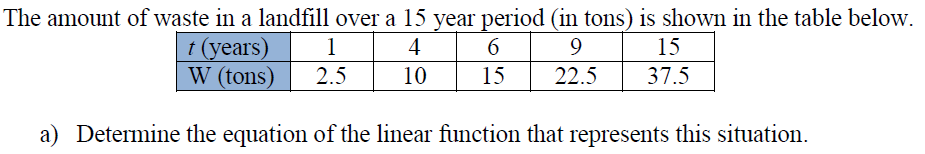 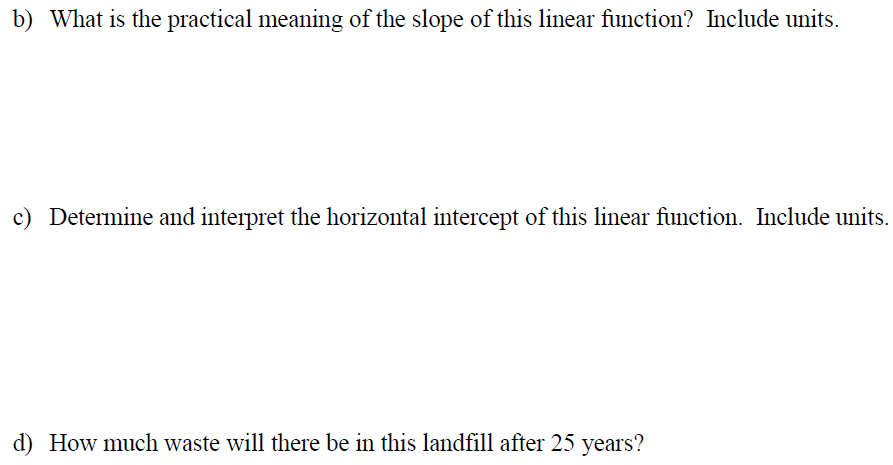 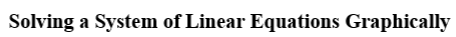 Notes: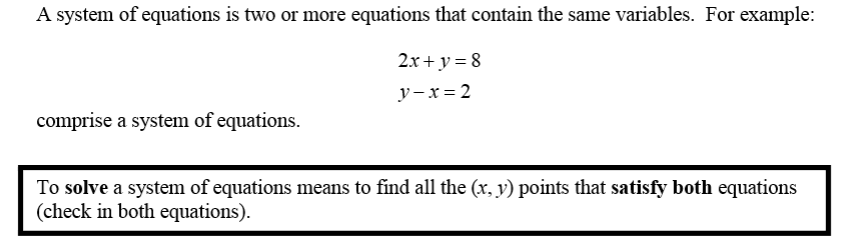 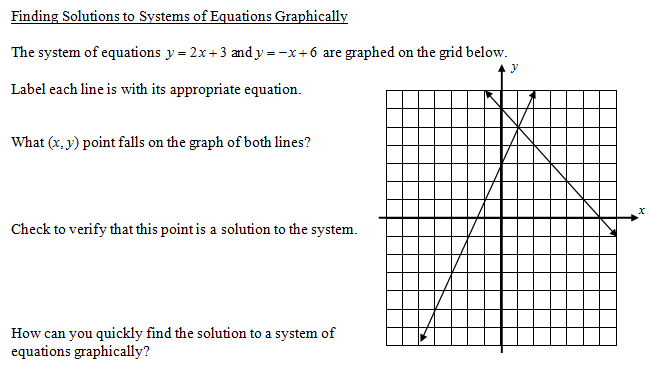 Directions:  Solve the following systems of equations graphically.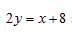 Example 1:   				   Example 2:   	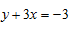 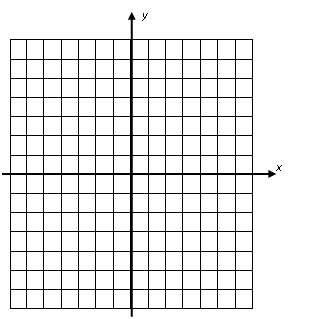 Answer:  _________________________			Answer:  _________________________Examples:   3. Consider the system of equations shown below.  If you were to graph the two lines on the same graph, what    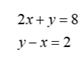      would there intersection be?         (a) (1, 6)	   (b) (5, 3)	      (c) (2, 4)		      (d) (0, 6)__________________________________________________________________________________________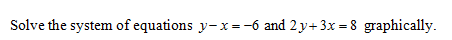 4. __________________________________________________________________________________________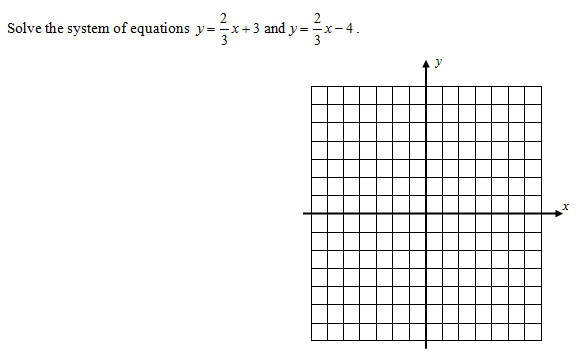 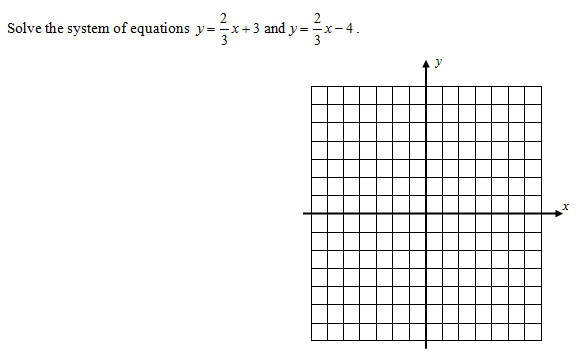 5.  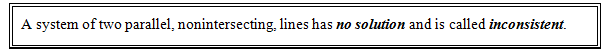 Note:Name: _________________________________________				Date: ______________Practice: Solving Systems of Linear Equations GraphicallyDirections:  Solve the following systems of equations graphically.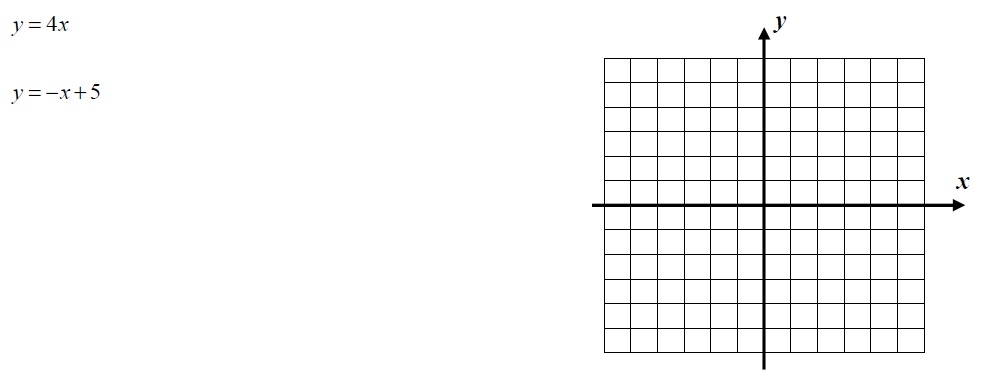 1.  __________________________________________________________________________________________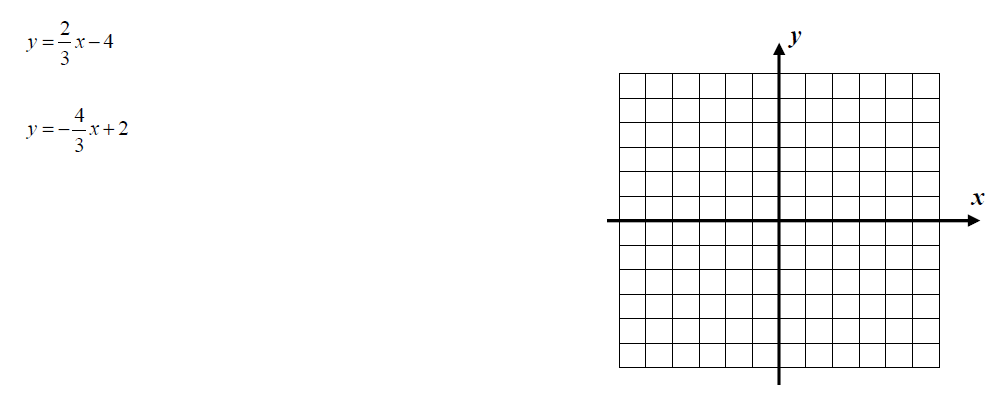 2. __________________________________________________________________________________________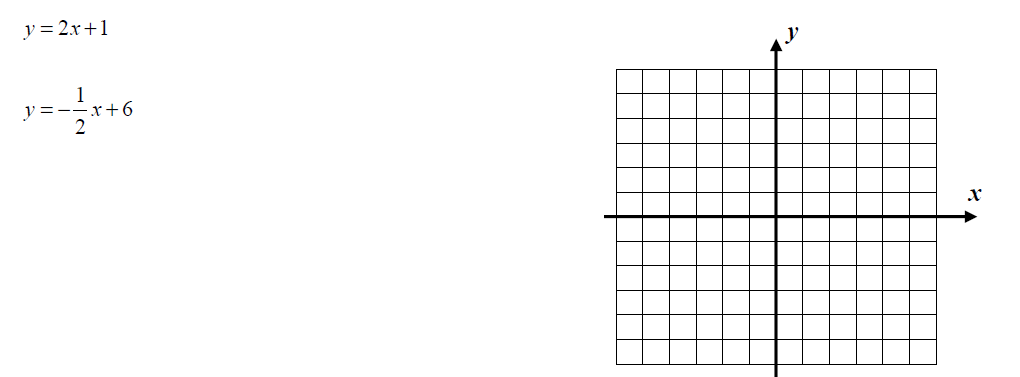 3.  4. 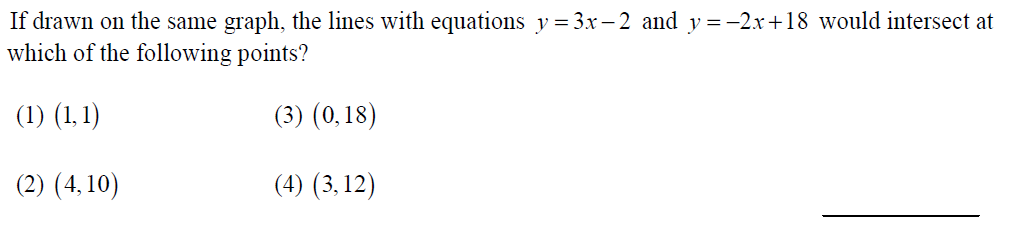 __________________________________________________________________________________________5.  Solve the following systems of equations graphically.  Use your graphing calculator, if needed.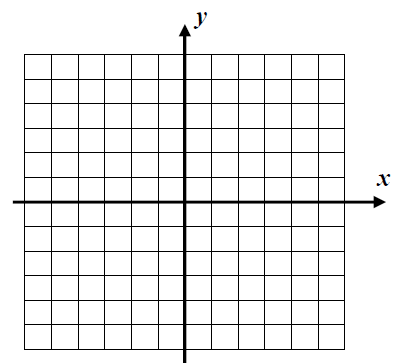 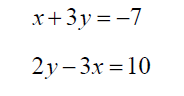 __________________________________________________________________________________________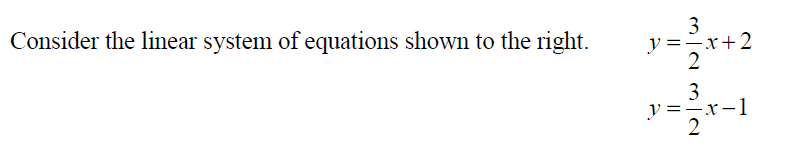 6. 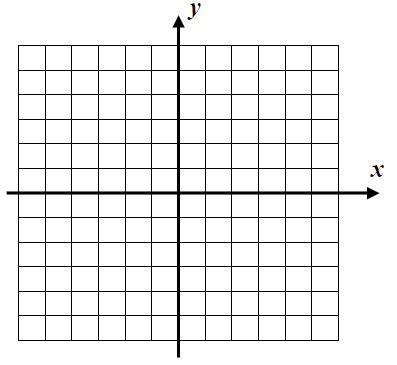 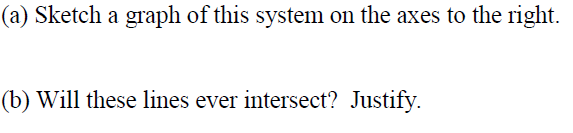 Name: _________________________________________				Date: ______________EXTRA PRACTICE: Solving Systems of Linear Equations Graphically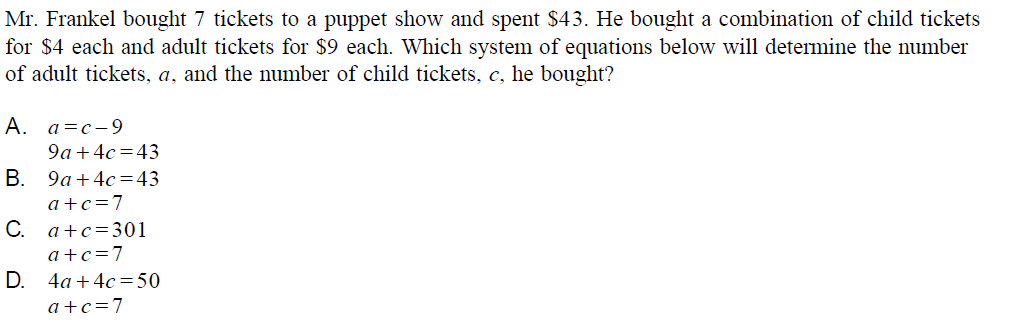 1. 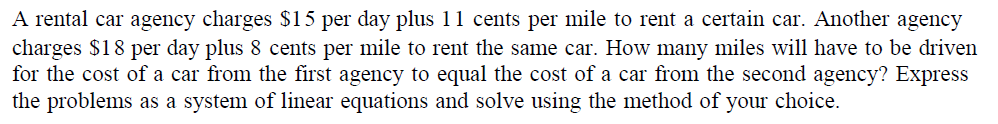 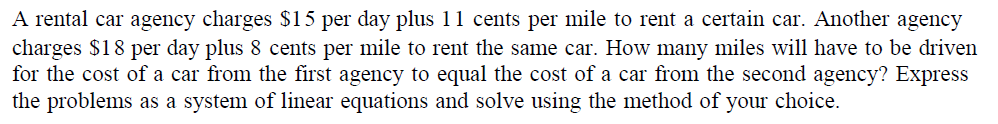 2.  3.  Solve the following systems graphically.			4.  Solve the following systems graphically.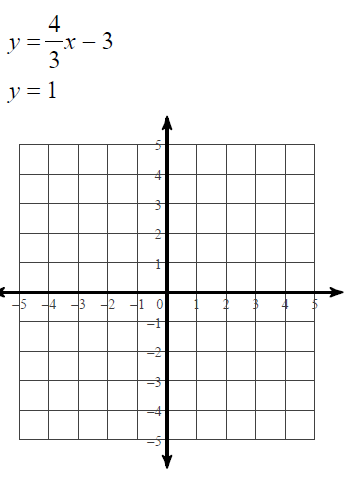 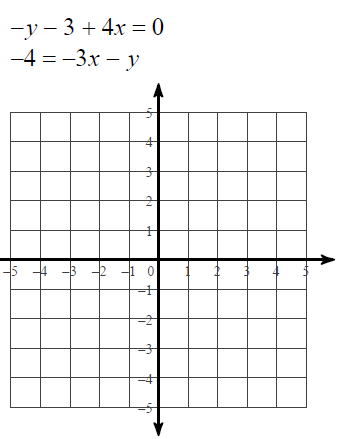 5.  Solve the following systems graphically.			6.  Solve the following systems graphically.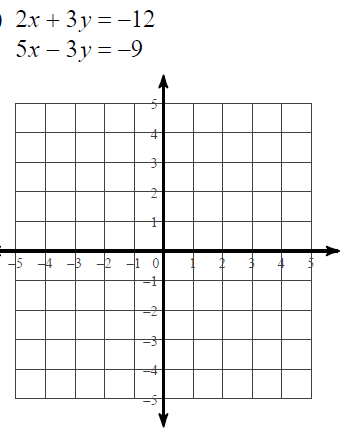 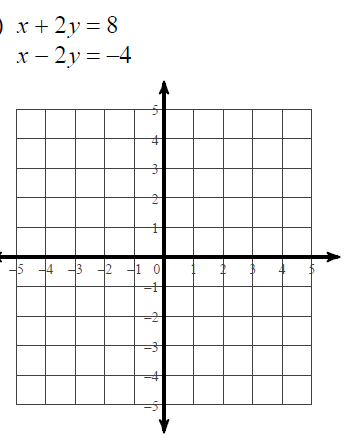 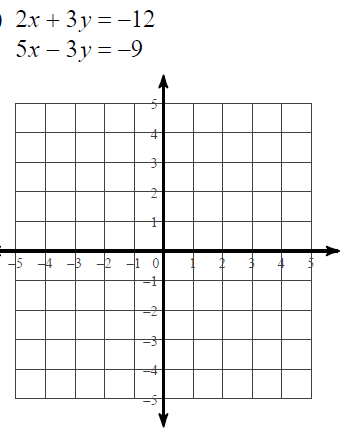 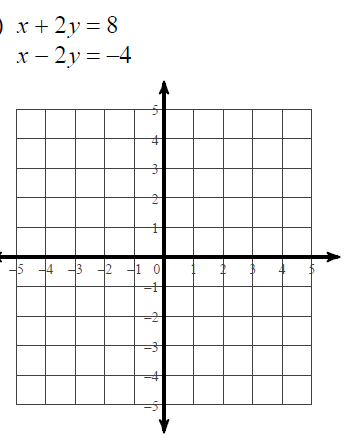 7.  Solve the following systems graphically.			8.  Solve the following systems graphically.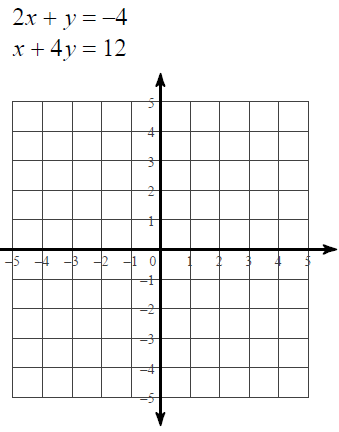 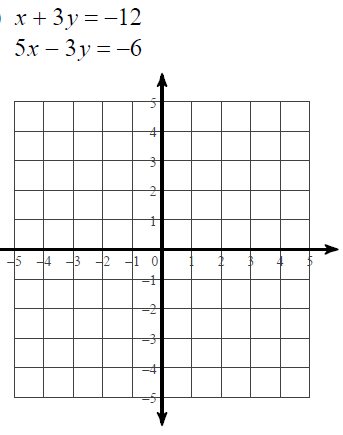 9.   Find the equations for the two graphs below.       Explain why they do not intersect.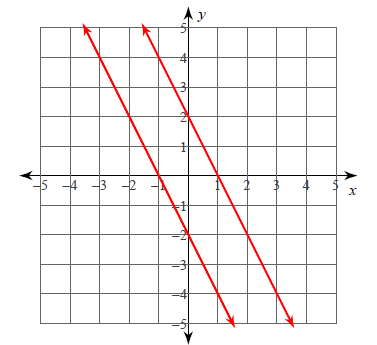 Starters:  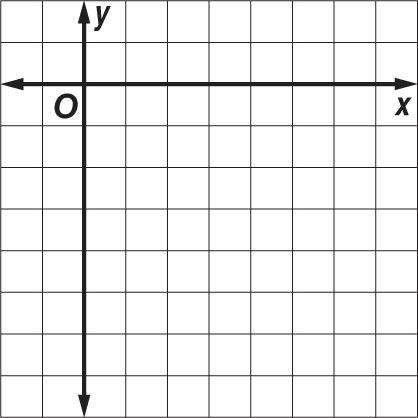 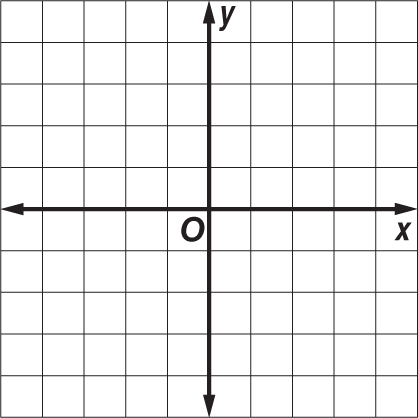 	1.	y = –3x			 			        2.   y = x – 5 					       y = –3x + 2 	                               –2x + 2y = –10 	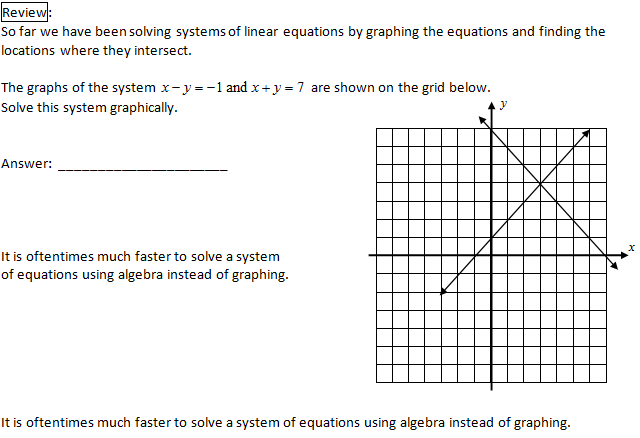 Notes:  There are two ways to solve systems of equations algebraically:  (1)  Elimination Method							           (2)  Substitution MethodElimination Method:  	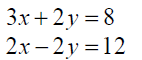 Example 1:  Solve the following systems of equations using the elimination method:  __________________________________________________________________________________________Elimination Method:  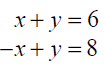 Example 2:  Solve the following systems of equations using the elimination method:  __________________________________________________________________________________________Note:    Elimination occurred by simply adding the two equations together because one term in the second   equation was the additive inverse of a term in the first equation.  When this isn’t the case, manipulation    of the equations must happen using the multiplication property of equality.__________________________________________________________________________________________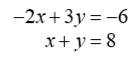 Example 3:  Solve the following systems of equations using the elimination method:  Example 4:  Solve the following systems of equations using the elimination method:  __________________________________________________________________________________________Elimination Method:Practice:  Directions:  Solve the following systems of equations by elimination.1.    							2.  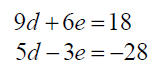 __________________________________________________________________________________________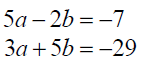 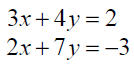 3.							4.    __________________________________________________________________________________________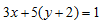 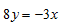 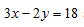 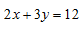 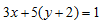 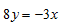 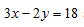 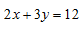 5.  							6.  Name: _________________________________________				Date: ______________Practice: Solving Systems of Linear Equations Elimination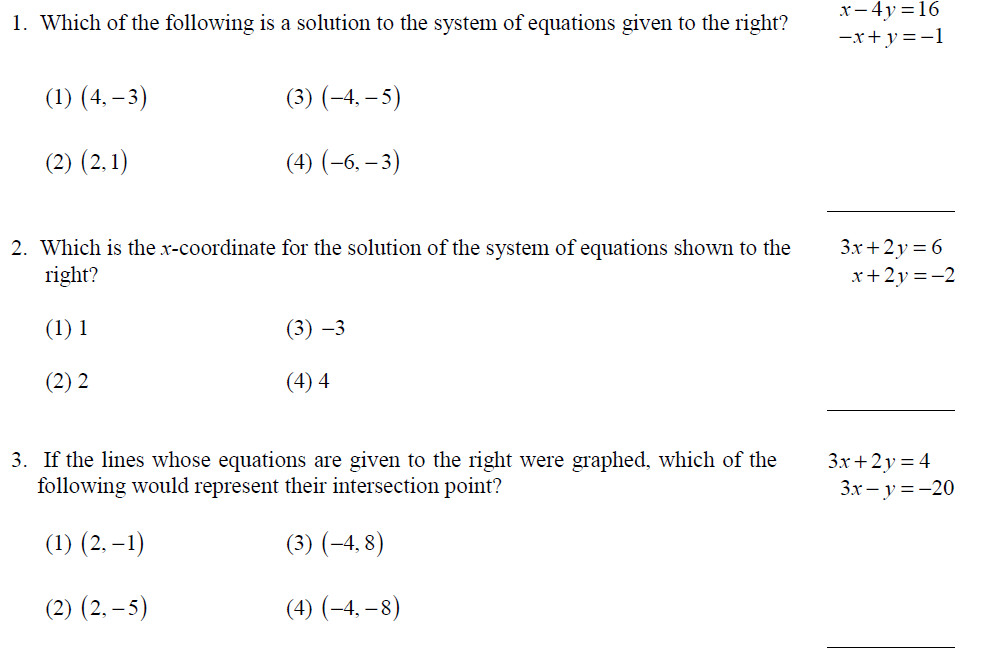 For numbers 4 and 5, solve the systems of equations by elimination only.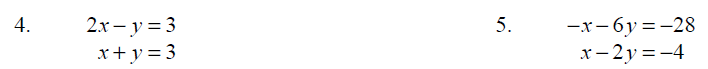 For numbers 6 – 9, solve the systems of equations by elimination only.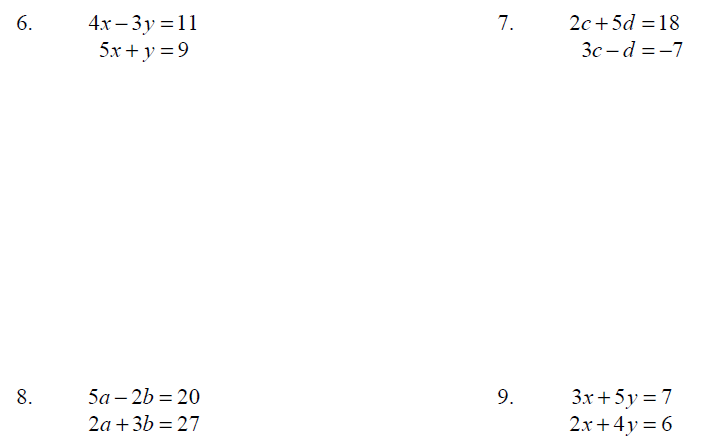 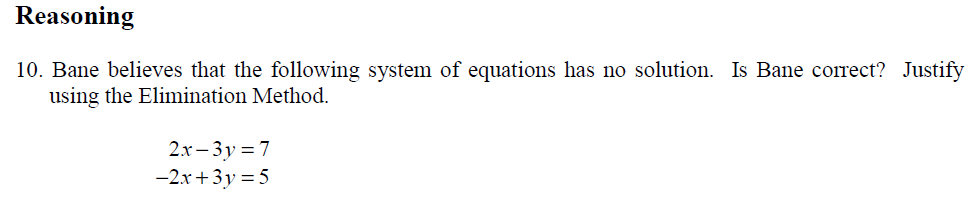 Starters:  Directions:  Use elimination to solve the systems of equations.1.  							2.  Notes:  There are two ways to solve systems of equations algebraically:  (1)  Elimination Method							           (2)  Substitution MethodSubstitution Method:  	Example 1:  Solve the following systems of equations using the substitution method:  __________________________________________________________________________________________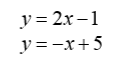 Example 2:  Solve the following systems of equations using the substitution method:  Substitution Method:  Directions:  Solve the following questions using the substitution method.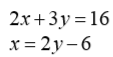 Example 3:  __________________________________________________________________________________________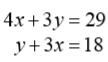 Example 4: __________________________________________________________________________________________Example 5:   __________________________________________________________________________________________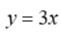 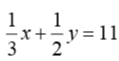 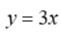 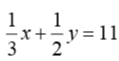 Example 6:  Name: _________________________________________				Date: ______________Practice: Solving Systems of Linear Equations Substitution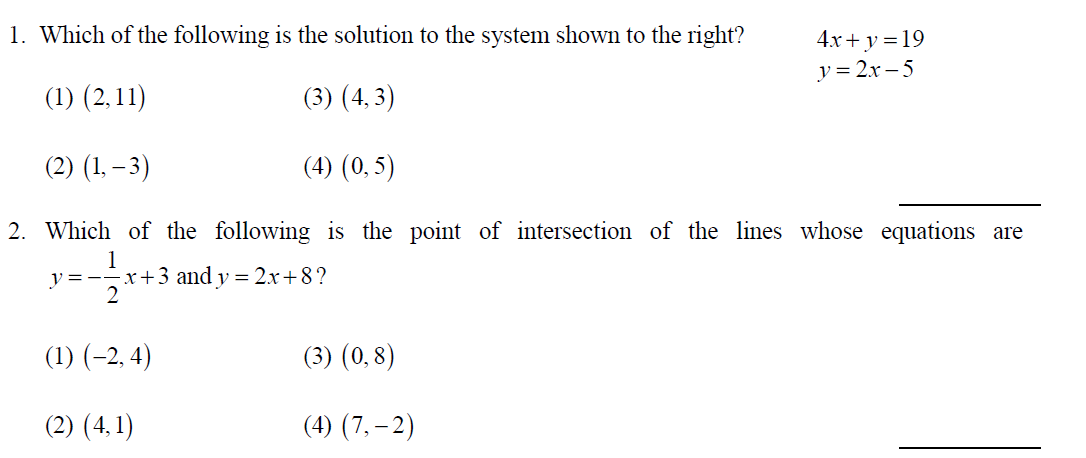 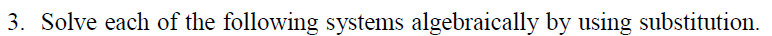 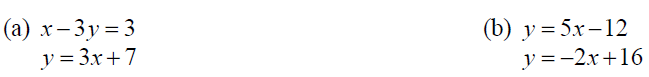 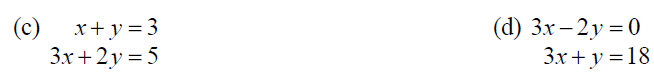 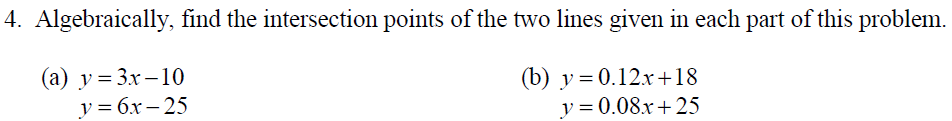 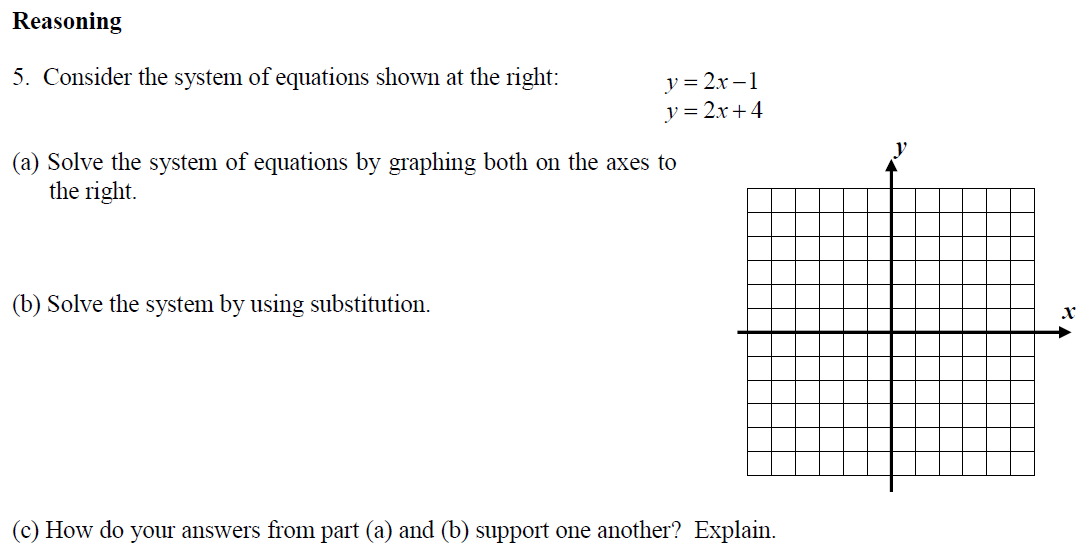 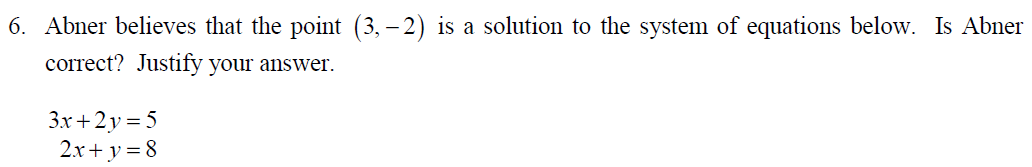 Often we are asked to solve a system of linear equations algebraically.  The choice of the Substitution Method or the Elimination Method is typically not specified.Note:  Either method can always be used to solve a system if it has a solution.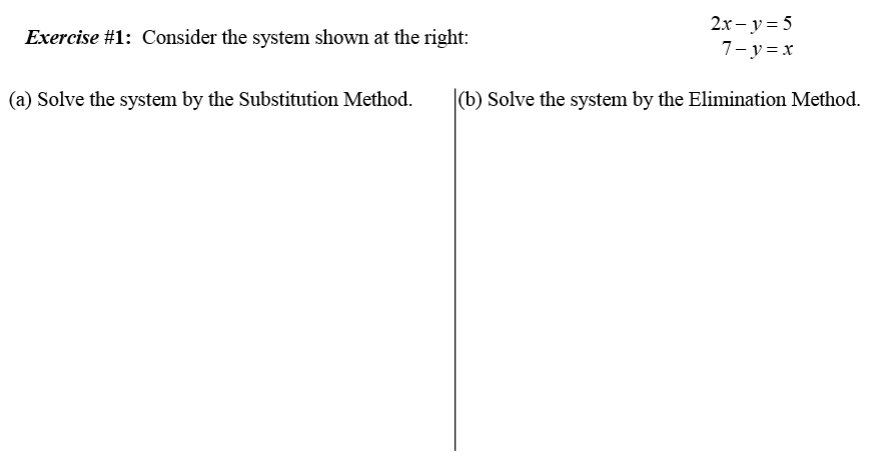 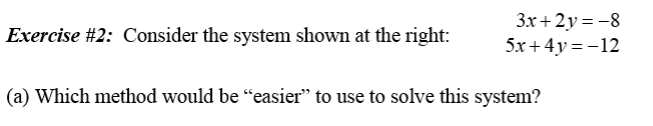 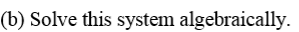 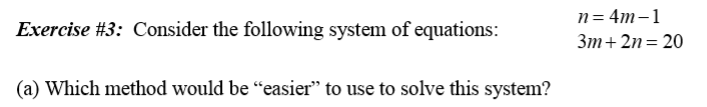 __________________________________________________________________________________________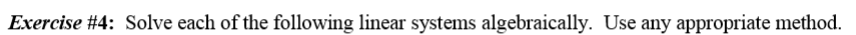 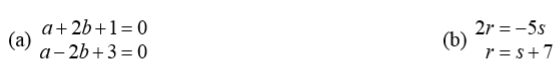 __________________________________________________________________________________________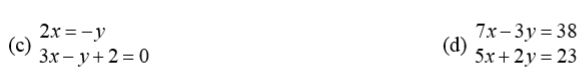 Name: _________________________________________				Date: ______________Practice: Solving Systems of Linear Equations Algebraically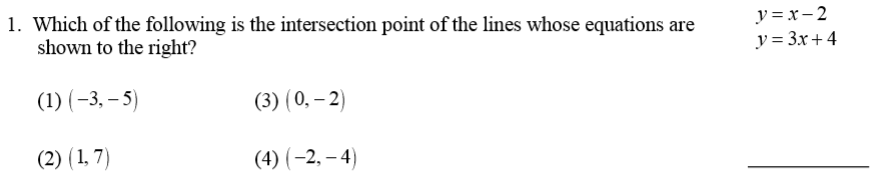 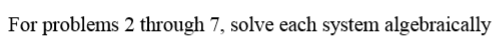 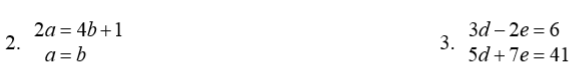 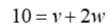 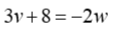 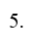 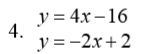 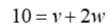 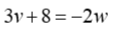 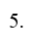 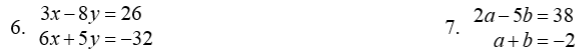 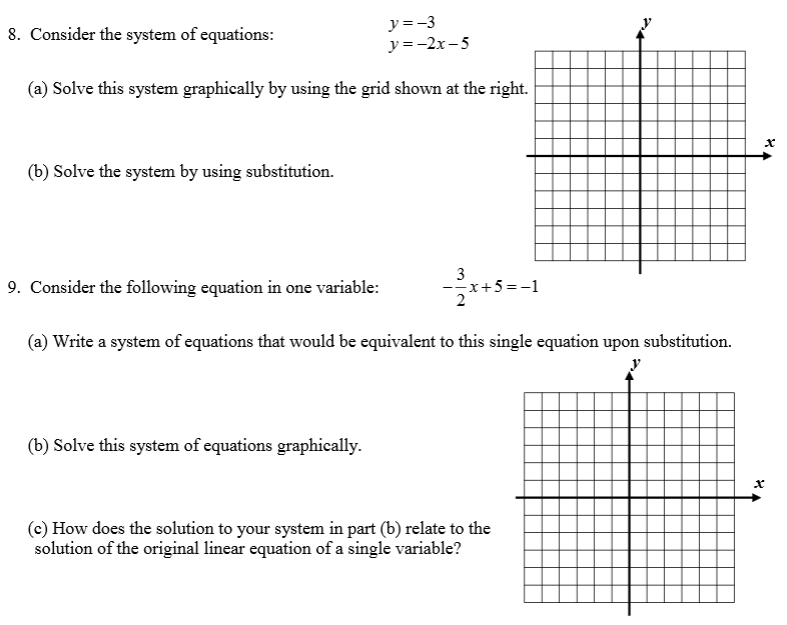 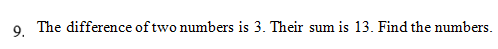 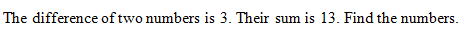 Starters:  Solve the following systems of equations algebraically.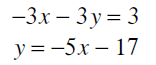 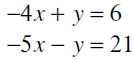 1.	   					2. 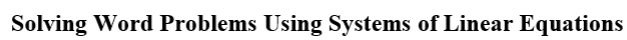 Notes:  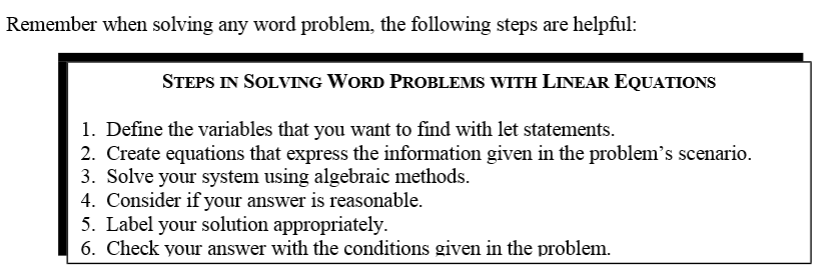 Word Problems: 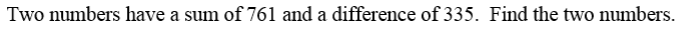 1. 2.  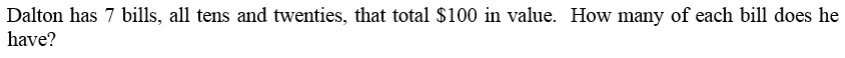 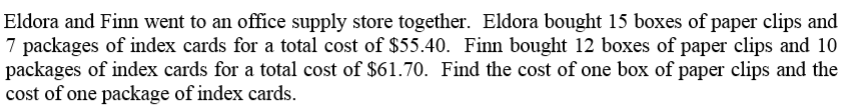 3.  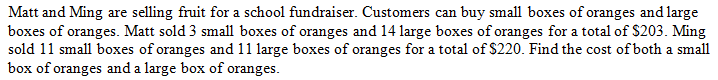 4. 5.  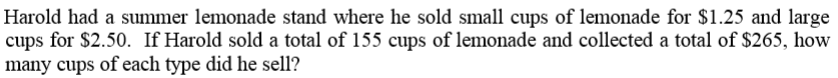 Name: _________________________________________				Date: ______________Practice: Solving Systems of Linear Equations Real World Word ProblemsSolve the following systems of equations algebraically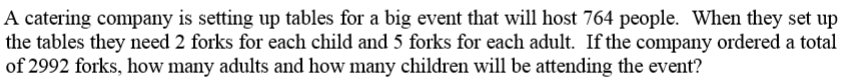 1. 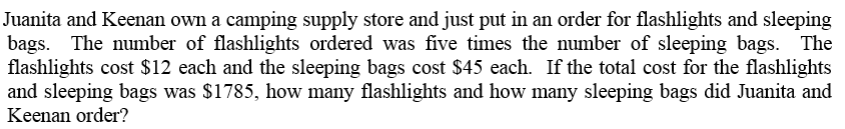 2.  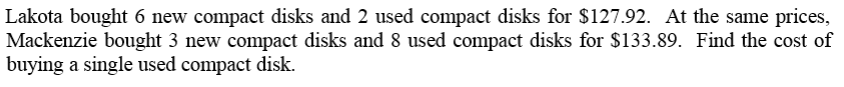 3.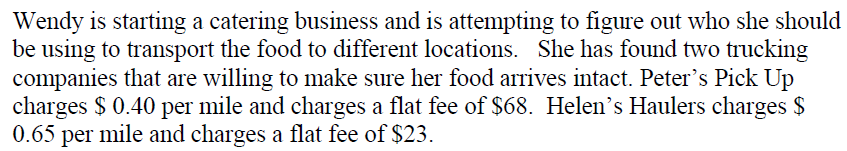 4.    5.  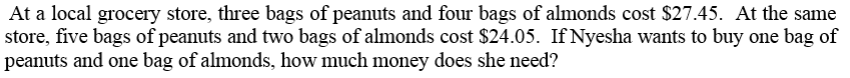 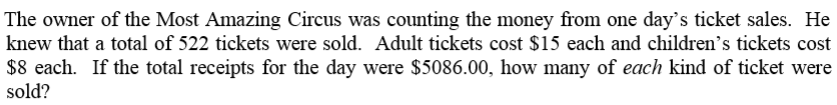 6.  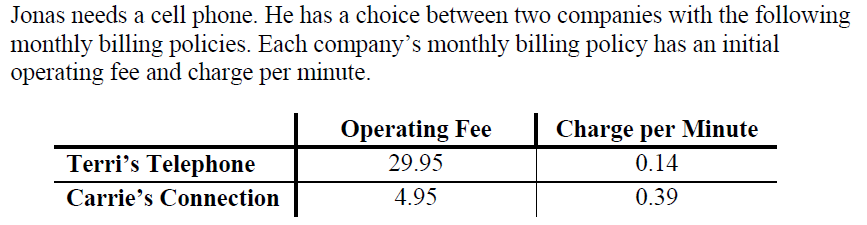 7.  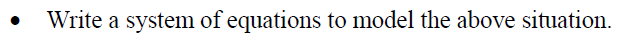 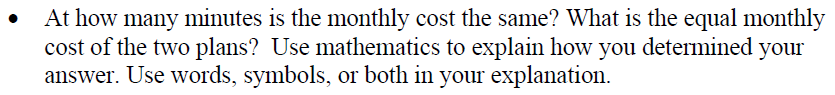 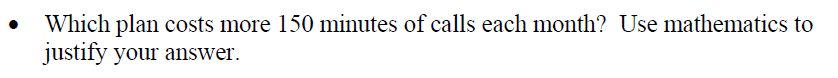 Name: _________________________________________				Date: ______________Solving Systems of Linear Equations EXTRA PRACTICE - REVIEWSolve problems 1-3 by graphing. 	1.  y = –3x			 	2.   y = x – 5 				3. 2x – 5y = 10	 y = –3x + 2 	–2x + 2y = –10 	3x + y = 15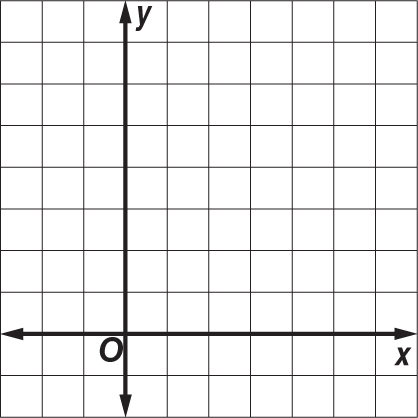 __________________________________________________________________________________________Solve the following problems by substitution or elimination.	4.   –r + t = 5 				5. 2x – y = –5 				6. x – 3y = –12	–2r + t = 4 	4x + y = 2 	2x + y = 11Solve the following problems by substitution or elimination.	7.  2p – 3r = 6 			8. 6w – 8z = 16 			9. c + d = 6	–2p + 3r = –6 	3w – 4z = 8 	c – d = 010.  3y – z = –6 			11.  c + 2d = –2 			12.  3r – 2t = 1	 –3y – z = 6 	 –2c – 5d = 3 	 2r – 3t = 9	13.  8x + 3y = –5 			14.   8q – 15r = –40 			15.   3x – 4y = 12	   10x + 6y = –13 	    4q + 2r = 56  	      x – y = Solve the following problems by substitution or elimination.16.   4b – 2d = 5 			17.    x + 3y = 4 			18.   4m – 2p = 0	  –2b + d = 1 	    x = 1 	  –3m + 9p = 519. The sum of two numbers is 12. The difference of the same two numbers is –4. Find the numbers.20. Twice a number minus a second number is –1. Twice the second number added to three times the first number is 9. Find the two numbers.21. SPORTS Last year the volleyball team paid $5 per pair for socks and $17 per pair for shorts on a total purchase of $315. This year they spent $342 to buy the same number of pairs of socks and shorts because the socks now cost $6 a pair and the shorts cost $18.	a. Write a system of two equations that represents the number of pairs of socks and shorts bought each year.	b. How many pairs of socks and shorts did the team buy each year?